London County Football Association
Job Application Pack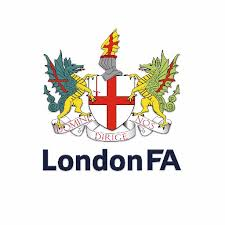 
THE INFORMATION YOU SUPPLY ON THIS FORM WILL BE TREATED IN CONFIDENCESection 1: Personal Details
Section 2: Present Employment (if not currently employed please give details of last employer)Section 3: Previous Employment (most recent employer first)Section 4: EducationQualifications obtained from Schools, Colleges and Universities (please list the highest qualification first)Professional / Coaching Qualifications
Section 5: Training and Development (please give details of any training and development courses or non-qualifications courses which support your application. Include any on the job training as well as a formal course)
Are you a member of the FA licenced Coaches Association?	Section 6: Personal Statement
Skills, knowledge and experience.
Please use this section to explain in detail how you meet the requirements of the Job Description.  If you are or have been involved in voluntary/unpaid activities, please feel free to include this information.

Attach and label any additional sheets used (we recommend no more than one additional A4 sheet).Section 7: Rehabilitation of Offenders Act (1974)
Section 8: Protecting Children and Vulnerable Adults (this information may be required if the post you are applying for requires a Disclosure and Barring Service (DBS) police check)Section 9: References
Please give the names and addresses of your two most recent employers (if applicable). If you are unable to do this, please clearly outline who your referees are.Section 10: Declaration
A: Unit 11, Hurlingham Business Park, Sulivan Road, Fulham, London, SW6 3DUW: www.londonfa.com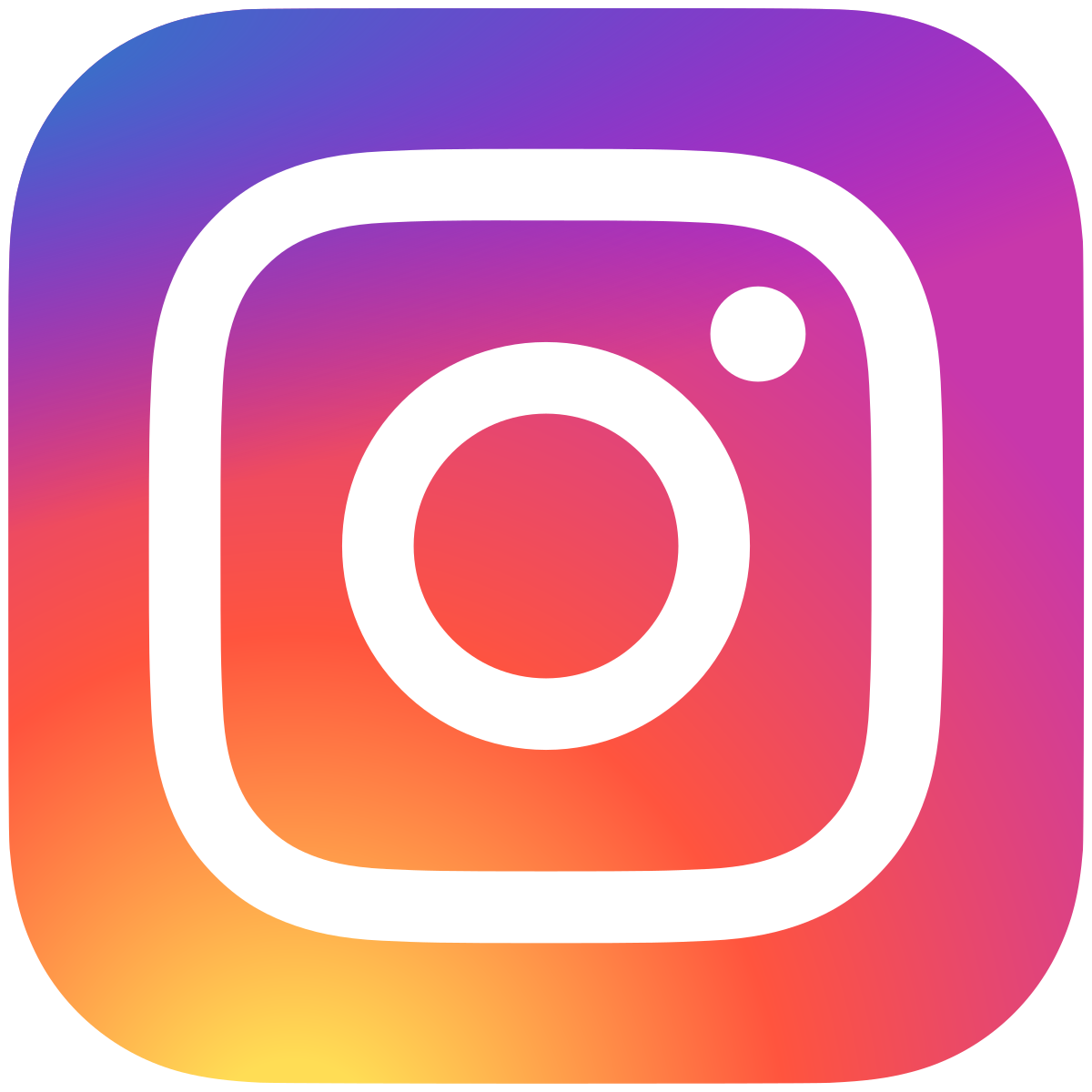 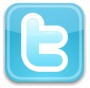 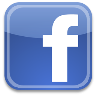 Position Applied for:Job Reference:N/ASurnameForenameAddressHome NoMobile NoPostcodeNational Insurance No.Email AddressNational Insurance No.Can we contact you at work?                                              If yes, Work Telephone Number:Are you free to remain and take up employment in the UK with no current immigration restrictionsIf you are successful you will be required to provide relevant evidence of the above detailsIf you are successful you will be required to provide relevant evidence of the above detailsIf you are successful you will be required to provide relevant evidence of the above detailsIf you are successful you will be required to provide relevant evidence of the above detailsIf you are successful you will be required to provide relevant evidence of the above detailsIf you are successful you will be required to provide relevant evidence of the above detailsIf you are successful you will be required to provide relevant evidence of the above detailsIf you are successful you will be required to provide relevant evidence of the above detailsIf you are successful you will be required to provide relevant evidence of the above detailsIf you are successful you will be required to provide relevant evidence of the above detailsIf you are successful you will be required to provide relevant evidence of the above detailsIf you are successful you will be required to provide relevant evidence of the above detailsIf you are successful you will be required to provide relevant evidence of the above detailsIf you are successful you will be required to provide relevant evidence of the above detailsIf you are successful you will be required to provide relevant evidence of the above detailsIf you are successful you will be required to provide relevant evidence of the above detailsIf you are successful you will be required to provide relevant evidence of the above detailsIf you are successful you will be required to provide relevant evidence of the above detailsIf you are successful you will be required to provide relevant evidence of the above detailsIf you are successful you will be required to provide relevant evidence of the above detailsName of Employer: Name of Employer: Name of Employer: Job Title:Address: Address: Address: Date of Appointment:Postcode: Postcode: Postcode: Department/Location:Salary:Salary:Salary:Brief Description of duties: Brief Description of duties: Brief Description of duties: Brief Description of duties: Brief Description of duties: Brief Description of duties: Brief Description of duties: Continue on a separate sheet if necessary.Continue on a separate sheet if necessary.Continue on a separate sheet if necessary.Continue on a separate sheet if necessary.Continue on a separate sheet if necessary.Continue on a separate sheet if necessary.Continue on a separate sheet if necessary.Period of Notice:Period of Notice:Last day of service: If no longer employedLast day of service: If no longer employedReason for Leaving (if no longer employed):Reason for Leaving (if no longer employed):Reason for Leaving (if no longer employed):Reason for Leaving (if no longer employed):Name of Employer:Address:Postcode:Position Held:Start Date:End Date:Summary of Duties: Summary of Duties: Summary of Duties: Summary of Duties: Reason for Leaving:Name of Employer:Address:Postcode:Position Held:Start Date:End Date:Summary of Duties: Summary of Duties: Summary of Duties: Summary of Duties: Reason for Leaving:Name of Employer:Address:Postcode:Position Held:Start Date:End Date:Summary of Duties: Summary of Duties: Summary of Duties: Summary of Duties: Reason for Leaving:College or UniversityStart (mm/yy)Completed (mm/yy)CourseQualifications and Grade obtainedSchoolStart (mm/yy)Completed (mm/yy)SubjectsQualificationsProfessional / Coaching  QualificationsCourse Details (Level/Pass Date)Title of Training Programme or CourseDuration of CourseDo you have any convictions that are unspent under the Rehabilitation of Offenders Act (1974)If yes, please give details / dates of offence(s) and sentence:  If yes, please give details / dates of offence(s) and sentence:  Are you aware of any police enquires undertaken following allegations made against you, which may have bearing on your suitability for this postReference 1Reference 1Reference 2Reference 2Name:Name:Position:Position:Work Relationship:Work Relationship:Organisation:Organisation:Address:Address:Postcode:Postcode:Telephone No:Telephone No:Email:Email:Are you willing for this referee to be approached prior to the interview?Are you willing for this referee to be approached prior to the interview?Signed:Date: